Уведомление о проведении публичных консультаций посредством сбора замечаний и предложений организаций и граждан в рамках анализа проектанормативного правового акта на предмет его влияния на конкуренцию          Управление экономического развития и прогнозирования администрации Вейделевского района уведомляет о проведении публичных консультаций посредством сбора замечаний и предложений организаций и граждан по проекту постановления администрации Вейделевского района «Об утверждении Плана мероприятий («дорожной карты») по содействию развитию конкуренции на 2019-2021 годы в муниципальном районе «Вейделевский район»» на предмет его влияния на конкуренцию. В рамках публичных консультаций все заинтересованные лица могут направить свои замечания и предложения по нормативным правовым актам, указанным в перечне, на предмет их влияния на конкуренцию.Замечания и предложения принимаются по адресу: Белгородская обл., п.Вейделевка, ул.Первомайская, 1, каб. 212, а также по адресу электронной почты: tarasenko@ve.belregion.ru.         Сроки приема предложений и замечаний: с 06.11.2019 года по 15.11.2019 года.         С учетом анализа поступивших замечаний и предложений будет подготовлен сводный доклад о результатах анализа действующих нормативных правовых актов администрации Вейделевского района на предмет выявления рисков нарушения антимонопольного законодательства за 2019 год, который до 01.03.2020г. в составе ежегодного доклада об антимонопольном комплаенсе будет размещен на официальном сайте администрации Вейделевского района в разделе «Антимонопольный комплаенс».                    К уведомлению прилагаются:          1. Анкета участника публичных консультаций в формате word (приложение 1).          2. Текст проекта нормативного правового акта в формате word (приложение 2).          3. Обоснование необходимости реализации предлагаемых решений посредством принятия нормативного правового акта, в том числе их влияния на конкуренцию, в формате word (приложение 3).         Место размещения приложений в информационно-телекоммуникационной сети «Интернет» - официальный сайт администрации Вейделевского района, раздел «Антимонопольный комплаенс»: http://www.veidadm.ru/publichnye-konsultacii-v-ramkah-analiza-proektov-normativnyh-pravovyh-aktov/         Контактное лицо: Тарасенко Светлана АнатольевнаЗаместитель начальника управления экономического развития и прогнозирования администрации Вейделевского района – начальник экономического отдела, контактный телефон 8 47237 5-50-21.        Режим работы:с 8-00 до 17-00, перерыв с 12-00 до 13-00Приложение 1Анкетаучастника публичных консультаций, проводимых посредством сбора замечаний и предложений организаций и граждан в рамках анализа проекта нормативного правового акта на предмет его влияния на конкуренциюОбщие сведения об участнике публичных консультаций2. Общие сведения о проекте нормативного правового актаПриложение 2Обоснование необходимости реализации предлагаемых решений посредством принятия нормативного правового акта, в том числе их влияния на конкуренцию Приложение 3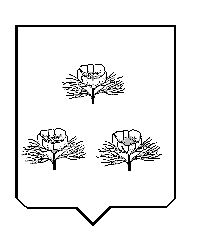                                                         ПРОЕКТ
			    ПОСТАНОВЛЕНИЕАДМИНИСТРАЦИИ ВЕЙДЕЛЕВСКОГО РАЙОНАБЕЛГОРОДСКОЙ ОБЛАСТИп.Вейделевка                   «____» __________ 2019 года                             № ____Об утверждении Плана мероприятий («дорожной карты») по содействию развитию конкуренции в муниципальном  районе «Вейделевский район»          В целях создания условий для развития конкуренции в Вейделевском районе в соответствии с Национальным планом развития конкуренции в Российской Федерации на 2018 – 2020 годы, утвержденным Указом Президента Российской Федерации от 21 декабря 2017 года №618, Стандартом развития конкуренции в субъектах Российской Федерации, утвержденным распоряжением Правительства Российской Федерации от 17 апреля 2019 года №768-р, постановлением Губернатора Белгородской области от 30 сентября 2019 года №66, п о с т а н о в л я ю : 1.Утвердить План мероприятий («дорожную карту») по содействию развитию конкуренции на 2019-2021 годы в муниципальном районе «Вейделевский район» (далее – План мероприятий, прилагается).2.Назначить ответственным должностным лицом администрации Вейделевского района за координацию вопросов содействия развитию конкуренции, в том числе реализацию системных мероприятий и развитие конкуренции на товарных рынках, первого заместителя  главы  администрации Вейделевского района по стратегическому развитию района Рябцева Александра Васильевича. 3.Определить управление экономического развития и прогнозирования администрации Вейделевского района (Шевченко А.Ю.) ответственным за разработку и реализацию Плана мероприятий.          4.Отраслевым (функциональным) органам, структурным подразделениям администрации Вейделевского района, ответственным за реализацию Плана:         4.1.Обеспечить реализацию Плана мероприятий.         4.2.Предоставлять в управление экономического развития и прогнозирования администрации Вейделевского района информацию о ходе реализации Плана мероприятий:           - по итогам полугодия – до 5 июля отчетного года;           - по итогам отчетного года – до 1 февраля года, следующего за отчетным.5.Признать утратившим силу постановление администрации Вейделевского района от 22.02.2018г. №27 «Об утверждении Плана мероприятий («дорожной карты») по содействию развитию конкуренции в муниципальном районе «Вейделевский район». 6.Контроль за исполнением постановления возложить на первого заместителя главы администрации Вейделевского района по стратегическому развитию района Рябцева А.В. Глава администрацииВейделевского района						А.Тарасенко                УТВЕРЖДЕН:                                                                                                      постановлением администрации            															Вейделевского района    											             от «____» ___________ 2019 года №_____План мероприятий («дорожная карта») по содействию развитию конкуренции в муниципальном районе «Вейделевский район» на 2019-2021 годыРаздел I. Системные мероприятия, направленные на развитие конкурентной среды                                                                                         в муниципальном районе «Вейделевский район»Раздел II. Мероприятия по содействию развитию конкуренции на товарных рынках в муниципальном районе «Вейделевский район» Раздел III. Ключевые показатели развития конкуренции в муниципальном районе «Вейделевский район», характеризующие выполнение системных мероприятийРаздел V. Ключевые показатели развития конкуренции на товарных рынкахв муниципальном районе «Вейделевский район»__________________________________________Наименование хозяйствующего субъекта (организации)Администрация муниципального района «Вейделевский район»Сфера деятельности хозяйствующего субъекта (организации)Деятельность органов местного самоуправленияИНН хозяйствующего субъекта (организации)3105001092ФИО участника публичных консультацийТарасенко Светлана АнатольевнаКонтактный телефон8-47237-5-50-21Адрес электронной почтыtarasenko@ve.belregion.ruПроект постановления администрации Вейделевского района «Об утверждении Плана мероприятий («дорожной карты») по содействию развитию конкуренции на 2019-2021 годы в муниципальном районе «Вейделевский район»»1. Могут ли положения проекта нормативного правового акта оказать влияние на конкуренцию на рынках товаров, работ, услуг Вейделевского района?2. Присутствуют ли в проекте нормативного правового акта положения, которые могут оказать негативное влияние на конкуренцию на рынках товаров, работ, услуг Вейделевского района?3. Какие положения проекта нормативного правового акта могут привести к недопущению, ограничению или устранению конкуренции на рынках товаров, работ, услуг Вейделевского района? Укажите номер подпункта, пункта, части, статьи проекта нормативного правового акта и их содержание.4. На каких рынках товаров, работ, услуг может ухудшиться состояние конкурентной среды в результате принятия нормативного правового акта?5. Какие положения антимонопольного законодательства могут быть нарушены?6. Какие возможны негативные последствия для конкуренции в случае принятия нормативного правового акта в данной редакции?7. Ваши замечания и предложения по проекту нормативного правового акта в целях учета требований антимонопольного законодательства:Замечания и предложения принимаются по адресу: Белгородская обл., п.Вейделевка, ул.Первомайская, 1, каб. 212, а также по адресу электронной почты: tarasenko@ve.belregion.ru.Сроки приема предложений и замечаний: с 06.11.2019 года по 15.11.2019 года.Проект постановления администрации Вейделевского района «Об утверждении Плана мероприятий («дорожной карты») по содействию развитию конкуренции на 2019-2021 годы в муниципальном районе «Вейделевский район»»Управление экономического развития и прогнозирования администрации Вейделевского района 1. Обоснование необходимости принятия нормативного правового акта (основания, концепция, цели, задачи, последствия принятия):Распоряжение Правительства Российской Федерации от 17 апреля 2019 года №768-р «Об утверждении перечня товарных рынков и плана мероприятий по содействию развитию конкуренции в Белгородской области на 2019 – 2021 годы» 2. Информация о влиянии положений проекта нормативного правового акта на состояние конкурентной среды на рынках товаров, работ, услуг Вейделевского района (окажет/не окажет, если окажет, укажите какое влияние и на какие товарные рынки):Не окажет3. Информация о положениях проекта нормативного правового акта, которые могут привести к недопущению, ограничению или устранению конкуренции на рынках товаров, работ, услуг Вейделевского района (отсутствуют/присутствуют, если присутствуют, отразите короткое обоснование их наличия):Отсутствуют№п/пНаименование мероприятияСрок реализации мероприятияРезультат выполнения мероприятияОтветственные исполнители мероприятия№п/пНаименование мероприятияСрок реализации мероприятияРезультат выполнения мероприятияОтветственные исполнители мероприятия1. Организационно-методическое обеспечение реализации в Вейделевском районе Стандарта1. Организационно-методическое обеспечение реализации в Вейделевском районе Стандарта1. Организационно-методическое обеспечение реализации в Вейделевском районе Стандарта1. Организационно-методическое обеспечение реализации в Вейделевском районе Стандарта1. Организационно-методическое обеспечение реализации в Вейделевском районе Стандарта1.1.Корректировка, реализация и мониторинг Плана мероприятий («дорожной карты») по содействию развитию конкуренции в Вейделевском районе 2019-2021 годыВыполнение администрацией Вейделевского района требований Стандарта, обеспечение реализации мероприятий («дорожной карты») по содействию развитию конкуренции в Вейделевском районеУправление экономического развития и прогнозирования администрации Вейделевского района1.2.Участие в семинарах, рабочих совещаниях, круглых столах для муниципальных служащих по вопросам развития конкуренции2019-2021 годыВыполнение администрацией Вейделевского района требований СтандартаУправление экономического развития и прогнозирования администрации Вейделевского района1.3.Реализация и мониторинг Плана мероприятий («дорожной карты») по содействию развитию конкуренции на товарных рынках Вейделевского района2019-2021 годыВыполнение администрацией Вейделевского района требований Стандарта в части проведения мониторинга состояния                          и развития конкуренции на товарных рынках Вейделевского района Управление экономического развития и прогнозирования администрации Вейделевского района1.4.Информационное освещение в средствах массовой информации, в том числе в сети Интернет, деятельности по содействию развитию конкуренции 2019-2021 годыВыполнение администрацией Вейделевского района требований СтандартаУправление экономического развития и прогнозирования администрации Вейделевского района1.5.Актуализация соглашения о взаимодействии в рамках внедрения в Вейделевском районе Стандарта, заключенного между департаментом экономического развития области и администрацией Вейделевского района2020 годВыполнение администрацией Вейделевского района требований Стандарта Управление экономического развития и прогнозирования администрации Вейделевского района 1.6.Участие в обучении муниципальных служащих основам государственной политики в области развития конкуренции и антимонопольного законодательства Российской Федерации2019 – 2021 годыИзучение муниципальными служащими основ развития конкуренции, применения антимонопольного законодательства, организации и функционирования антимонопольного комплаенсаУправление экономического развития и прогнозирования администрации Вейделевского района 1.7.Внесение в положения о структурных подразделениях администрации Вейделевского района, должностные инструкции сотрудников изменений, касающихся координации вопросов содействия развитию конкуренции (реализации системных мероприятий и развития конкуренции на товарных рынках в установленных сферах деятельности, разработки и реализации муниципального плана мероприятий) и обеспечения организации и функционирования антимонопольного комплаенса2019-2020 годыИнтеграция полномочий по развитию конкуренции и организации антимонопольного комплаенса в положения и должностные инструкции в целях повышения меры ответственности и обеспечения возможности мотивации муниципальных служащихУправления администрации Вейделевского района: по организационно-контрольной и кадровой работе;безопасности; экономического развития и прогнозирования;строительства, ЖКХ; финансов и налоговой политики;АПК, природопользования и развития сельских территорий;образования; культуры; социальной защиты населения;физической культуры, спорта и молодежной политикиОтделы администрации Вейделевского района: муниципальной службы и кадров;бухгалтерского учета;мобилизационный отдел1.8.Разработка и принятие постановления администрации Вейделевского района «Об организации системы внутреннего обеспечения соответствия требованиям антимонопольного законодательства деятельности администрации Вейделевского района», правовых актов обеспечивающих его исполнение структурными подразделениями администрации района, внесение изменений в указанные правовые акты2019 – 2021 годыФормирование единого подхода к внедрению антимонопольного комплаенса в структурных подразделениях администрации Вейделевского района. Сокращение количества нарушений антимонопольного законодательства в администрации Вейделевского районаУправление экономического развития и прогнозирования администрации Вейделевского района 1.9.Составление перечня и проведение анализа выявленных нарушений антимонопольного законодательства в деятельности администрации Вейделевского района за 3 предыдущих календарных года Ежегодно                        до 20 апреляФормирование аналитической базы                                         для разработки карты комплаенс-рисков, плана мероприятий по снижению комплаенс-рисков, ключевых показателей эффективности функционирования антимонопольного комплаенса администрации Вейделевского районаЮридический отдел администрации Вейделевского района1.10.Разработка и утверждение карты комплаенс-рисков, плана мероприятий по снижению комплаенс-рисков, ключевых показателей эффективности функционирования антимонопольного комплаенса администрации Вейделевского районаЕжегодно                            до 1 маяФормирование механизмов управления рисками антимонопольного законодательства в деятельности администрации Вейделевского районаУправление экономического развития и прогнозирования администрации Вейделевского района Юридический отдел администрации Вейделевского района1.11.Проведение анализа нормативных правовых актов администрации Вейделевского района, проектов таких нормативных правовых актов на предмет выявления рисков нарушения антимонопольного законодательства при участии организаций и граждан2019 – 2021 годыВыявление рисков нарушения антимонопольного законодательства при участии организаций и граждан. Сокращение количества нарушений антимонопольного законодательства со стороны администрации Вейделевского районаЮридический отдел администрации Вейделевского района1.12.Проведение анализа практики реализации муниципальных функций и услуг, относящихся к полномочиям администрации Вейделевского района, на предмет соответствия такой практики  антимонопольному законодательству2019 – 2021 годыСокращение количества нарушений антимонопольного законодательства со стороны администрации Вейделевского районаЮридический отдел администрации Вейделевского района1.13.Подготовка ежегодного доклада об антимонопольном комплаенсе администрации Вейделевского района и его размещение на официальном сайте администрации Вейделевского района в сети Интернет в разделе «Антимонопольный комплаенс»2019 – 2021 годыИнформирование субъектов предпринимательской деятельности и потребителей товаров, работ, услуг                                о результатах функционирования антимонопольного комплаенса администрации Вейделевского районаУправление экономического развития и прогнозирования администрации Вейделевского района2. Развитие малого и среднего предпринимательства2. Развитие малого и среднего предпринимательства2. Развитие малого и среднего предпринимательства2. Развитие малого и среднего предпринимательства2. Развитие малого и среднего предпринимательства2.1.Содействие созданию промышленных парков в рамках реализации программы                                   по развитию индустриальных (промышленных) парков на территории Белгородской области на период                                            до 2020 года2019 – 2020 годыСоздание благоприятных условий                                          для организации и ведения бизнеса,                                      а также организации новых рабочих местУправления администрации Вейделевского района: экономического развития и прогнозирования;строительства, ЖКХ; АПК, природопользования и развития сельских территорий 2.2.Участие в реализации областной Программы «500/10000» на территории Вейделевского района2019 – 2020 годыСоздание в сельской местности предприятий производственных видов деятельности и сферы оказания услуг. Создание новых рабочих мест. Управления администрации Вейделевского района: экономического развития и прогнозирования;АПК, природопользования и развития сельских территорий;администрации городского и сельских поселений (по согласованию)2.3.Информирование потенциальных                                                 и действующих предпринимателей                                                         о возможности получения мер государственной и муниципальной поддержки посредством средств массовой информации, социальных сетей2019 – 2021 годыПовышение информированности потенциальных и действующих предпринимателей о существующих мерах государственной и муниципальной поддержкиУправление экономического развития и прогнозирования администрации Вейделевского района2.4.Оказание на конкурсной основе муниципальной поддержки субъектам малого и среднего предпринимательства в рамках муниципальной программы «Развитие экономического потенциала и формирование благоприятного предпринимательского климата в Вейделевском районе»2019 – 2021 годыРазвитие сектора малого и среднего предпринимательства Управление экономического развития и прогнозирования администрации Вейделевского района2.5.Реализация муниципального проекта «Реновация торговой деятельности в сельских населенных пунктах с численностью жителей до 1000 человек на территории Вейделевского района» 2019-2020 годыРазвитие сектора малого и среднего предпринимательстваУправление экономического развития и прогнозирования администрации Вейделевского района3. Снижение административных барьеров3. Снижение административных барьеров3. Снижение административных барьеров3. Снижение административных барьеров3. Снижение административных барьеров3.1.Реализация проектов культуры бережливого управления в администрации Вейделевского района2019 – 2021 годыОптимизация административных процессов, обеспечение сокращения бюджетных расходов и повышение эффективности управления Вейделевским районом, улучшение качества предоставляемых услуг населению районаУправления администрации Вейделевского района: по организационно-контрольной и кадровой работе;безопасности;  экономического развития и прогнозирования;строительства, ЖКХ; финансов и налоговойполитики;АПК, природопользования и развития сельских территорий;образования; культуры; социальной защиты населения;физической культуры, спорта и молодежной политики 3.2.Внесение изменений в Порядок                                                     проведения оценки регулирующего воздействия проектов нормативных правовых актов органов местного самоуправления муниципального района «Вейделевский район» и экспертизы нормативных правовых актов органов местного самоуправления муниципального района «Вейделевский район», в части включения положений, предусматривающих анализ воздействия таких актов                                        на конкуренцию 2019-2020 годыОбеспечение привлечения широкого круга участников к обсуждению проектов нормативных правовых актов                                           в соответствии с постановлением администрации Вейделевского района от 16 января 2017 года №6.Управление экономического развития и прогнозирования администрации Вейделевского района 3.3.Проведение оценки регулирующего воздействия проектов нормативных правовых актов Вейделевского района2019 – 2021 годыОбеспечение привлечения широкого круга участников к обсуждению проектов нормативных правовых актов, в том числе анализ их воздействия на состояние конкуренцииУправление экономического развития и прогнозирования администрации Вейделевского района 3.4.Разработка и утверждение прогнозного плана (программы) приватизации имущества, находящегося в муниципальной собственности, содержащего перечень муниципальных унитарных предприятий, акций (долей в уставных капиталах) хозяйственных обществ, находящихся                   в муниципальной собственности,                              и недвижимого имущества, которое планируется приватизировать 2019 – 2021 годыОбеспечение равного доступа к информации о приватизации имущества, находящегося в муниципальной собственности Управление экономического развития и прогнозирования администрации Вейделевского района3.5.Осуществление муниципальных закупок на выполнение кадастровых и землеустроительных работ с соблюдением равных условий для обеспечения конкуренции между участниками закупок2019 – 2021 годыЗаключение муниципальных контрактов по результатам электронной процедуры в соответствии с Федеральным законом от 5 апреля 2013 года № 44-ФЗУправление экономического развития и прогнозирования администрации Вейделевского района3.6.Упрощение процедуры согласования органами местного самоуправления схем расположения земельных участков на кадастровом плане территорий и других документов, являющихся результатами выполнения кадастровых и землеустроительных работ2020 – 2021 годыСнижение административных барьеров, сокращение срока выполнения кадастровых                                  и землеустроительных работ на территории районаУправление экономического развития и прогнозирования администрации Вейделевского района3.7.Организация работы по проведению на территории района комплексных кадастровых работ2019 – 2021 годыУвеличение количества земельных участков в ЕГРН с границами, установленными в соответствии с требованиями законодательства Российской Федерации, в общем количестве земельных участков, учтенных в ЕГРНУправление экономического развития и прогнозирования администрации Вейделевского района3.8.Реализация мероприятий, мотивирующих правообладателей земельных участков на выполнение кадастровых работ2019 – 2021 годыУвеличение количества земельных участков в ЕГРН с границами, установленными в соответствии с требованиями законодательства Российской Федерации, в общем количестве земельных участков, учтенных в ЕГРНУправление экономического развития и прогнозирования администрации Вейделевского района3.9.Размещение в средствах массовой информации публикаций по вопросам кадастровой деятельности, осуществляемой на территории Вейделевского района2019 – 2021 годыПовышение уровня открытости и прозрачности информации о деятельности администрации Вейделевского района в сфере кадастровых и землеустроительных работУправление экономического развития и прогнозирования администрации Вейделевского района3.10.Участие в реализации областного проекта «Повышение уровня постановки на кадастровый учет в координатах земельных участков и расположенных на них объектов капитального строительства»2019 – 2021 годыУвеличение доли земельных участков, учтенных в ЕГРН с границами, установленными в соответствии с требованиями законодательства Российской Федерации Управление экономического развития и прогнозирования администрации Вейделевского района3.11.Размещение и поддержание в актуальном состоянии информации об объектах, находящихся в муниципальной собственности Вейделевского района, включая сведения о наименованиях объектов, их местонахождении, характеристиках и целевом назначении объектов, существующих ограничениях                                         их использования и обременениях правами третьих лиц, а также о реализации имущества, находящегося в муниципальной собственности2019 – 2021 годыРазмещение информации о муниципальном имуществе на официальном сайте администрации Вейделевского района (в сети Интернет. Обеспечение равных условий доступа потенциально заинтересованных хозяйствующих субъектов к информации                                                 о муниципальном имуществеУправление экономического развития и прогнозирования администрации Вейделевского района3.12.Мониторинг достижения нормативов минимальной обеспеченности населения площадью торговых объектов на территории Вейделевского района в соответствии с действующим законодательством2019 – 2021 годыСоздание условий для развития конкурентной среды на рынке розничной торговлиУправление экономического развития и прогнозирования администрации Вейделевского района3.13.Организация и проведение ярмарочно-выставочных мероприятий на территории Вейделевского района2019 – 2021 годыФормирование конкурентной среды, создание условий для развития розничной торговлиУправление экономического развития и прогнозирования администрации Вейделевского района4. Развитие конкуренции при осуществлении процедур муниципальных закупок и закупок, осуществляемых отдельными видами юридических лиц4. Развитие конкуренции при осуществлении процедур муниципальных закупок и закупок, осуществляемых отдельными видами юридических лиц4. Развитие конкуренции при осуществлении процедур муниципальных закупок и закупок, осуществляемых отдельными видами юридических лиц4. Развитие конкуренции при осуществлении процедур муниципальных закупок и закупок, осуществляемых отдельными видами юридических лиц4. Развитие конкуренции при осуществлении процедур муниципальных закупок и закупок, осуществляемых отдельными видами юридических лиц4.1.Проведение мероприятий, направленных                                   на преимущественное проведение конкурентных закупок2019 – 2021 годыУвеличение доли закупок конкурентными способамиУправление экономического развития и прогнозирования администрации Вейделевского района4.2.Проведение закупок для муниципальных нужд среди субъектов малого предпринимательства, социально ориентированных некоммерческих организаций в соответствии с законодательством о контрактной системе 2019 – 2021 годыПривлечение субъектов малого предпринимательства, социально ориентированных некоммерческих организаций в систему муниципальных закупок и создание условий для их участияУправление экономического развития и прогнозирования администрации Вейделевского района4.3.Проведение закупок малого объема                               для муниципальных нужд с использованием Электронного маркета (магазина) Белгородской области для «малых закупок»2019 – 2021 годыПовышение интереса к участию в закупках субъектов малого предпринимательства, привлечение к закупкам неограниченного круга лиц (участников закупки)Управление экономического развития и прогнозирования администрации Вейделевского района4.4.Внедрение и использование региональной автоматизированной системы мониторинга исполнения контрактов 2019 – 2021 годыОбеспечение мониторинга исполнения контрактов заказчиков Вейделевского района путем внедрения электронного ресурса мониторинга исполнения контрактовУправление экономического развития и прогнозирования администрации Вейделевского района4.5.Разработка типовых описаний объектов закупок, стандартизация требований                          в рамках нормирования в сфере закупок                           для муниципальных нужд2019 – 2021 годыОптимизация закупочной деятельности, снижение трудовых и временных ресурсов заказчика, исключение избыточных требований к товарам, работам, услугам, профессиональный подход в предметной области закупки, единообразие закупочных процедур и правоприменительной практики, развитие конкуренцииУправление экономического развития и прогнозирования администрации Вейделевского района5.Развитие конкуренции в социальной сфере5.Развитие конкуренции в социальной сфере5.Развитие конкуренции в социальной сфере5.Развитие конкуренции в социальной сфере5.Развитие конкуренции в социальной сфере5.1.Разработка и утверждение нормативных правовых актов в сфере муниципально-частного партнерства в соответствии                                           с действующим федеральным законодательством о муниципально-частном партнерстве2019 – 2021 годыСоздание условий для привлечения частных инвестиций в создание объектов социальной инфраструктурыУправление экономического развития и прогнозирования администрации Вейделевского района5.2.Участие в обучающих семинарах, конференциях по вопросам использования механизмов муниципально-частного партнерства, в том числе практики заключения концессионных соглашений2019 – 2021 годыСоздание условий для привлечения частных инвестиций в создание объектов социальной инфраструктурыУправления администрации Вейделевского района: экономического развития и прогнозирования;строительства, ЖКХ 5.3.Развитие сети детских технопарков «Искатель» на территории Вейделевского района2020 – 2021 годыРазвитие детского технического творчества по направлениям: «Робототехника», «Биогеотехнологии», «IT-технологии», «3D-моделирование» Управление образования администрации Вейделевского района5.4.Создание материально-технической базы для реализации основных 
и дополнительных общеобразовательных программ цифрового, естественно-научного, технического и гуманитарного профилей в образовательных организациях, расположенных в сельской местности       2019 – 2021 годыСоздание условий в сельской местности                                                           для реализации общеобразовательных программ цифрового, естественно-научного, технического и гуманитарного профилей                                          в образовательных организацияхУправление образования администрации Вейделевского района№п/пНаименование мероприятияСрок реализации мероприятияРезультат выполнения мероприятия Ответственные исполнители мероприятия№п/пНаименование мероприятияСрок реализации мероприятияРезультат выполнения мероприятия Ответственные исполнители мероприятия1.Образование1.Образование1.Образование1.Образование1.1.Рынок услуг дошкольного образованияРынок услуг дошкольного образованияРынок услуг дошкольного образованияРынок услуг дошкольного образования1.1.1.Предоставление консультационной помощи в регистрации и лицензировании частных дошкольных образовательных организаций и индивидуальных предпринимателей2019 – 2021 годыСнижение административных барьеров. Увеличение количества частных дошкольных образовательных организаций и индивидуальных предпринимателей, имеющих лицензию на образовательную деятельностьУправлениеобразования администрации Вейделевского района1.1.2.Создание и функционирование муниципальной рабочей группы и (или) консультационного пункта по поддержке развития частных дошкольных образовательных организаций и индивидуальных предпринимателей2019 – 2021 годыОбеспечение нормативного правового, методического, организационного сопровождения частных дошкольных образовательных организаций и индивидуальных предпринимателейУправлениеобразования администрации Вейделевского района1.1.3.Размещение в средствах массовой информации, сети Интернет информации о деятельности частных дошкольных образовательных организаций и индивидуальных предпринимателей2019 – 2021 годыПовышение уровня информированности. Обеспечение активного продвижения                                    и информационной поддержки частных дошкольных образовательных организаций                        и индивидуальных предпринимателейУправлениеобразования администрации Вейделевского района1.2.Рынок услуг общего образованияРынок услуг общего образованияРынок услуг общего образованияРынок услуг общего образования1.2.1.Создание и функционирование муниципальной рабочей группы и (или) консультационного пункта по поддержке развития частных общеобразовательных организаций2019 – 2021 годыРазвитие муниципальных рынков. Обеспечение нормативного правового, методического, организационного сопровождения частных общеобразовательных организацийУправлениеобразования администрации Вейделевского района1.2.2.Участие частных общеобразовательных организаций в независимой оценке качества предоставляемых услуг2019 – 2021 годыПовышение уровня информированности организаций и населения. Повышение качества услуг, предоставляемых частными общеобразовательными организациямУправлениеобразования администрации Вейделевского района1.2.3.Размещение в средствах массовой информации, сети Интернет информации о деятельности частных общеобразовательных организаций2019 – 2021 годыПовышение уровня информированности организаций и населения. Обеспечение активного продвижения и информационной поддержки частных общеобразовательных организацийУправлениеобразования администрации Вейделевского района1.3.Рынок услуг дополнительного образования детейРынок услуг дополнительного образования детейРынок услуг дополнительного образования детейРынок услуг дополнительного образования детей1.3.1.Внедрение общедоступного навигатора по дополнительным общеобразовательным программам2019 годИнформирование потребителей о возможностях получения дополнительного образования за счет внедрения общедоступного навигатора в сети Интернет Управлениеобразования администрации Вейделевского района1.3.2.Участие в рализации регионального плана мероприятий («дорожной карты») «Изменения в отрасли социальной сферы, направленные на повышение эффективности образования и науки Белгородской области» 2019 – 2021 годыСоздание условий для привлечения организаций частной формы собственности в сферу услуг дополнительного образования детейУправление образования администрации Вейделевского района1.3.3.Оказание организационно-методической и информационно-консультационной помощи организациям частной формы собственности в сфере услуг дополнительного образования детей2019 – 2021 годыПовышение качества услуг, предоставляемых организациями частной формы собственности в сфере услуг дополнительного образования детейУправление образования администрации Вейделевского района1.3.4.Предоставление консультационной помощи в регистрации и лицензировании организаций частной формы собственности в сфере услуг дополнительного образования детей2019 – 2021 годыУвеличение количества организаций частной формы собственности в сфере услуг дополнительного образования детейУправление образования администрации Вейделевского района1.3.5.Участие в реализации областного проекта «Доступное дополнительное образование»2019 – 2021 годыУвеличение численности детей, получающих образовательные услуги в организациях частной формы собственности в сфере услуг дополнительного образования детейУправление образования администрации Вейделевского района1.3.6.Создание и функционирование муниципальных консультационных пунктов для организаций частной формы собственности в сфере услуг дополнительного образования детей2019 – 2021 годыОбеспечение нормативного правового, методического, организационного сопровождения организаций частной формы собственности в сфере услуг дополнительного образования детейУправление образования администрации Вейделевского района1.3.7.Участие в региональном конкурсе общеобразовательных (общеразвивающих) программ по дополнительному образованию (для детей с ОВЗ)  2019 – 2021 годыВыявление лучшего опыта предоставления услуг дополнительного образования детей организациями частной формы собственности Управление образования администрации Вейделевского района2. Здравоохранение и социальная защита населения2. Здравоохранение и социальная защита населения2. Здравоохранение и социальная защита населения2. Здравоохранение и социальная защита населения2. Здравоохранение и социальная защита населения2.1.Рынок медицинских услугРынок медицинских услугРынок медицинских услугРынок медицинских услуг2.1.1.Мониторинг основных показателей здоровья населения2019 – 2021 годыВыработка и принятие муниципальных решений по улучшению состояния здоровья гражданОГБУЗ «Вейделевская центральная районная больница»                      (по согласованию)2.1.2.Размещение информации о деятельности учреждений здравоохранения района на официальном сайте ОГБУЗ «Вейделевская ЦРБ» в сети Интернет2019 – 2021 годыПовышение уровня информированности субъектов предпринимательской деятельности и потребителей товаров, работ                                                             и услуг о состоянии конкурентной среды на рынке медицинских услугОГБУЗ «Вейделевская центральная районная больница»                      (по согласованию) 2.2.Рынок услуг розничной торговли лекарственными препаратами, медицинскими изделиями                                                                                           и сопутствующими товарамиРынок услуг розничной торговли лекарственными препаратами, медицинскими изделиями                                                                                           и сопутствующими товарамиРынок услуг розничной торговли лекарственными препаратами, медицинскими изделиями                                                                                           и сопутствующими товарамиРынок услуг розничной торговли лекарственными препаратами, медицинскими изделиями                                                                                           и сопутствующими товарами2.1.1.Размещение в открытом доступе информации                                 о наличии и количестве аптечных организаций                                на территории Вейделевского района 2019 – 2021 годыПовышение удовлетворенности населения лекарственным обеспечением в сельской местностиУправление экономического развития и прогнозирования администрации Вейделевского района2.1.2.Привлечение аптечных организаций частной формы собственности для работы в сельской местности, размещение в открытом доступе информации о наличии и количестве аптечных организаций на территории Вейделевского района 2019 – 2021 годыУвеличение количества частных аптечных организаций в сельской местности. Повышение удовлетворенности населения лекарственным обеспечением в сельской местностиУправление экономического развития и прогнозирования администрации Вейделевского района2.3.Рынок услуг психолого-педагогического сопровождения детей с ограниченными возможностями здоровьяРынок услуг психолого-педагогического сопровождения детей с ограниченными возможностями здоровьяРынок услуг психолого-педагогического сопровождения детей с ограниченными возможностями здоровьяРынок услуг психолого-педагогического сопровождения детей с ограниченными возможностями здоровья2.3.1.Организация работы по обеспечению комплексного подхода в реализации психолого-педагогических мер, направленных на обеспечение и развитие детей с ограниченными возможностями здоровья, их ранней диагностики, социализации и реабилитации, включающей в себя информационно-разъяснительную, психолого-педагогическую, консультационную помощь их родителям2019 – 2021 годыУвеличение качества и доступности услуг психолого-педагогического сопровождения детей с ограниченными возможностями здоровья Управление социальной защиты населения администрации Вейделевского района2.3.2.Проведение мониторинга муниципальных дошкольных образовательных организаций и организаций частной формы собственности, оказывающих услуги психологического, логопедического и дефектологического сопровождения детей, расположенных на территории Вейделевского района2019 – 2021 годыРеестр муниципальных дошкольных образовательных организаций и организаций частной формы собственности, оказывающих услуги психологического, логопедического и дефектологического сопровождения детей, расположенных на территории Вейделевского районаУправление образования администрации Вейделевского района2.3.3.Реализация муниципального проекта «Социальная интеграция детей-инвалидов и детей с ограниченными возможностями здоровья, не посещающих ДОУ, через реализацию вариативной формы дошкольного образования «Лекотека» («Слышать сердцем»)» 2019 – 2020 годыПсихолого-педагогическое сопровождение детей-инвалидов и детей с ограниченными возможностями здоровья Вейделевского района через реализацию вариативной формы дошкольного образования «Лекотека», социализация, формирование предпосылок учебной деятельности, развития личности детейУправление образования администрации Вейделевского района2.3.4.Организационное, нормативное и правовое сопровождение по вопросам создания организаций частной формы собственности, оказывающих услуги психологического, логопедического и дефектологического сопровождения детей2019 – 2021 годыУвеличение количества организаций частной формы собственности, оказывающих услуги психологического, логопедического и дефектологического сопровождения детейУправление образования администрации Вейделевского района2.3.5.Информационная и методическая поддержка специалистов, оказывающих услуги психологического, логопедического и дефектологического сопровождения детей2019 – 2021 годыПовышение профессиональной компетентности специалистов и качества услуг психологического, логопедического и дефектологического сопровожденияУправление образования администрации Вейделевского района2.4.Рынок социальных услугРынок социальных услугРынок социальных услугРынок социальных услуг2.3.1.Осуществление муниципального  контроля за деятельностью поставщиков социальных услуг2019 - 2021 годыСнижение административных барьеров на рынке социальных услуг. Оценка деятельности поставщиков социальных услугУправление социальной защиты населения администрации Вейделевского района2.3.2.Ведение и поддержание в актуальном состоянии муниципального сегмента реестра поставщиков социальных услуг на официальном сайте управления социальной защиты населения района2019 - 2021 годыПовышение уровня информированности субъектов предпринимательской деятельности и потребителей товаров, работ и услуг о состоянии конкурентной среды на рынке социальных услуг. Обеспечение доступности получателей социальных услуг к информации о поставщиках социальных услуг, включенных в реестрУправление социальной защиты населения администрации Вейделевского о района2.3.4.Выделение бюджетных средств социально ориентированным некоммерческим  организациям в целях оказания социальных услуг гражданам2019 - 2021 годыВыплата компенсаций поставщикам социальных услуг, не участвующим                    в выполнении государственного задания (заказа)Управление социальной защиты населения администрации Вейделевского района, управление финансов и налоговой политики администрации Вейделевского района2.3.5.Обеспечение методического и консультационного сопровождения социально ориентированных некоммерческих организаций, предоставляющих социальные услуги2019 - 2021 годыИнформирование населения, проведение консультаций по вопросам организации социального обслуживания гражданУправление социальной защиты населения администрации Вейделевского района3. Жилищно-коммунальный комплекс3. Жилищно-коммунальный комплекс3. Жилищно-коммунальный комплекс3. Жилищно-коммунальный комплекс3. Жилищно-коммунальный комплекс3.1.Рынок теплоснабжения (производства тепловой энергии)Рынок теплоснабжения (производства тепловой энергии)Рынок теплоснабжения (производства тепловой энергии)Рынок теплоснабжения (производства тепловой энергии)3.1.1.Наличие на сайтах органов местного самоуправления полного перечня ресурсоснабжающих организаций, осуществляющих на их территории подключение (технологическое присоединение), с ссылками на сайты данных организаций, где размещена информация о доступной мощности на источнике тепло-, водоснабжения2019 – 2021 годыСокращение времени заявителей на получение необходимой информации по подключению (технологическому присоединению) к системам теплоснабжения, к централизованной системе холодного водоснабжения и (или) водоотведения, к централизованной системе горячего водоснабжения Управление строительства, ЖКХ администрации Вейделевского района3.2.Рынок услуг по сбору и транспортированию твердых коммунальных отходовРынок услуг по сбору и транспортированию твердых коммунальных отходовРынок услуг по сбору и транспортированию твердых коммунальных отходовРынок услуг по сбору и транспортированию твердых коммунальных отходов3.2.1.Информирование жителей района о преимуществе раздельного сбора мусора и методике тарифообразования2019 – 2021 годыРазмещение на официальном  сайте администрации Вейделевского района в сети Интернет и районной газете «Пламя» информационных материалов о преимуществе раздельного сбора мусора и методике тарифообразования. Привлечение  субъектов предпринимательства к деятельности по обращению со вторичными материальными ресурсами, не являющимися твердыми коммунальными отходамиУправление строительства, ЖКХ администрации Вейделевского района3.3.Рынок выполнения работ по благоустройству городской средыРынок выполнения работ по благоустройству городской средыРынок выполнения работ по благоустройству городской средыРынок выполнения работ по благоустройству городской среды3.3.1.Привлечение на конкурсной основе подрядных организаций для проведения работ                                                     по благоустройству дворовых территорий многоквартирных домов и общественных пространств 2019 – 2021 годыОбеспечение равного доступа участия субъектов предпринимательстваУправление строительства, ЖКХ администрации Вейделевского района3.3.2.Проведение ежегодного рейтингового голосования по выбору общественных территорий, подлежащих благоустройству в первоочередном порядке на последующие годы2019 – 2021 годыОбеспечение определения общественных территорий, подлежащих включению                                   в первоочередном порядке в муниципальные программы по формированию современной городской средыУправление строительства, ЖКХ администрации Вейделевского района3.3.3.Обеспечение полноты и своевременности размещения данных органами местного самоуправления информации в государственной информационной системе жилищно-коммунального хозяйства в соответствии с действующим законодательством в целях реализации программы по формированию современной городской среды2019 – 2021 годыПовышение уровня информированности субъектов предпринимательской деятельности и потребителей товаров, работ                             и услуг о состоянии конкурентной среды и деятельности по содействию развитию конкуренции. Обеспечение информационной открытости реализации программы по формированию современной городской средыУправление строительства, ЖКХ администрации Вейделевского района3.4.Рынок ритуальных услугРынок ритуальных услугРынок ритуальных услугРынок ритуальных услуг3.4.1.Проведение мероприятий органами местного самоуправления по постановке на кадастровый учет и оформлению свидетельств о государственной регистрации права постоянного бессрочного пользования земельными участками кладбищ2019 – 2021 годыОбеспечение исполнения федерального законодательства в сфере государственного кадастрового учета земельных участковУправление экономического развития и прогнозирования администрации области3.4.2.Формирование и ведение реестра организаций, учреждений, субъектов предпринимательской деятельности, осуществляющих деятельность на рынке ритуальных услуг на территории муниципальных образований2019 – 2021 годыОбеспечение информационной открытости и предоставление достоверной информации об участниках рынка для потенциальных потребителей услуг Управление экономического развития и прогнозирования администрации4. Топливно-энергетический комплекс4. Топливно-энергетический комплекс4. Топливно-энергетический комплекс4. Топливно-энергетический комплекс4. Топливно-энергетический комплекс4.1.Рынок нефтепродуктовРынок нефтепродуктовРынок нефтепродуктовРынок нефтепродуктов4.1.1.Мониторинг организаций, предоставляющих услуги на рынке нефтепродуктов2019 – 2021 годыИнформирование населения                                        об организациях, предоставляющих услуги на рынке нефтепродуктовУправление экономического развития и прогнозирования администрации4.1.2.Содействие устранению административных барьеров, излишних ограничений в развитии конкурентной среды на рынке нефтепродуктов2019 – 2021 годыПовышение качества услуг, предоставляемых частными организациями на рынке нефтепродуктовУправление экономического развития и прогнозирования администрации5. Транспортно-логистический комплекс5. Транспортно-логистический комплекс5. Транспортно-логистический комплекс5. Транспортно-логистический комплекс5. Транспортно-логистический комплекс5.1.Рынок оказания услуг по перевозке пассажиров автомобильным транспортомпо муниципальным маршрутам регулярных перевозокРынок оказания услуг по перевозке пассажиров автомобильным транспортомпо муниципальным маршрутам регулярных перевозокРынок оказания услуг по перевозке пассажиров автомобильным транспортомпо муниципальным маршрутам регулярных перевозокРынок оказания услуг по перевозке пассажиров автомобильным транспортомпо муниципальным маршрутам регулярных перевозок5.1.1.Заключение муниципальных контрактов                                    на выполнение перевозчиками работ, связанных с осуществлением регулярных перевозок по регулируемым тарифам, в соответствии с требованиями, установленными муниципальным заказчиком, в порядке, установленном законодательством Российской Федерации  о контрактной системе в сфере закупок товаров, работ, услуг для обеспечения государственных и муниципальных нужд2019 – 2021 годыСоздание условий для развития конкурентной среды на рынке оказания услуг по перевозке пассажиров автомобильным транспортом по муниципальным маршрутам регулярных перевозок Управление строительства, ЖКХ администрации Вейделевского района 5.1.2.Организация взаимодействия перевозчиков                              с  администрацией Вейделевского района при рассмотрении предложений об изменении регулируемых тарифов на перевозку пассажиров автомобильным транспортом по муниципальным маршрутам регулярных перевозок, установлении и изменении муниципальных маршрутов с учетом интересов потребителей2019 – 2021 годыСнижение административных барьеров. Формирование механизма обсуждения предложений об изменении регулируемых тарифов и учета взаимных интересов перевозчиков и администрации муниципального образования  Управления администрации Вейделевского района: строительства, ЖКХ; экономического развития и прогнозирования 5.1.3.Внесение в документ планирования регулярных перевозок по муниципальным маршрутам информации в порядке, установленном Федеральным законом от 13 июля 2015 года № 220-ФЗ «Об организации регулярных перевозок пассажиров и багажа автомобильным транспортом                 и городским наземным электрическим транспортом в Российской Федерации и о внесении изменений                       в отдельные законодательные акты Российской Федерации»:- об изменении вида регулярных перевозок;- о планируемой отмене муниципального маршрута регулярных перевозок2019 – 2021 годыРазвитие муниципальных рынков. Создание условий для развития муниципальных рынков регулярных перевозок по муниципальным маршрутам, заблаговременного планирования развития маршрутной сетиУправление строительства, ЖКХ администрации Вейделевского района 5.1.4.Разработка, утверждение и размещение                                         на официальном сайте администрации Вейделевского района в сети Интернет нормативных правовых актов, регулирующих сферу организации перевозок по муниципальным маршрутам регулярных перевозок 2019 – 2021 годыПовышение уровня информированности субъектов предпринимательской деятельности и потребителей товаров, работ                      и услуг о состоянии конкурентной среды и деятельности по содействию развитию конкуренции. Обеспечение свободного доступа к информации о нормативных правовых актах, регулирующих сферу организации перевозок по муниципальным маршрутам регулярных перевозокУправление строительства, ЖКХ администрации Вейделевского района 5.1.5.Проведение совместных мероприятий                                                   с территориальными подразделениями ГИБДД, органами государственного транспортного контроля по выявлению на территории Вейделевского района перевозчиков, нарушающих требования законодательства2020 – 2021 годыИсключение случаев недобросовестной конкуренции со стороны перевозчиков, стремящихся получить преимущества за счет несоблюдения обязательных требований и условий деятельностиУправление строительства, ЖКХ администрации Вейделевского района 5.2. Рынок оказания услуг по перевозке пассажиров автомобильным транспортом по межмуниципальным маршрутам регулярных перевозок Рынок оказания услуг по перевозке пассажиров автомобильным транспортом по межмуниципальным маршрутам регулярных перевозок Рынок оказания услуг по перевозке пассажиров автомобильным транспортом по межмуниципальным маршрутам регулярных перевозок Рынок оказания услуг по перевозке пассажиров автомобильным транспортом по межмуниципальным маршрутам регулярных перевозок5.2.1.Заключение муниципальных контрактов                                   на выполнение перевозчиками работ, связанных с осуществлением регулярных перевозок по регулируемым тарифам, в соответствии с требованиями, установленными муниципальным заказчиком, в порядке, установленном законодательством Российской Федерации о контрактной системе в сфере закупок товаров, работ, услуг для обеспечения государственных и муниципальных нужд2019 – 2021 годыСоздание условий для развития конкурентной среды на рынке оказания услуг по перевозке пассажиров автомобильным транспортом по межмуниципальным маршрутам регулярных перевозок в пригородном сообщенииУправления администрации Вейделевского района: строительства, ЖКХ; экономического развития и прогнозирования 5.2.2.Организация взаимодействия перевозчиков                                              с администрациями муниципальных районов                               и городских округов области при рассмотрении предложений об изменении регулируемых тарифов на перевозку пассажиров автомобильным транспортом по межмуниципальным маршрутам регулярных перевозок в пригородном сообщении, установлении и изменении муниципальных маршрутов с учетом интересов потребителей2019 – 2021 годыСнижение административных барьеров. Формирование механизма обсуждения предложений                                   об изменении регулируемых тарифов и учета взаимных интересов перевозчиков                                    и администрации муниципального образования  Управление строительства, ЖКХ администрации Вейделевского района 5.2.3.Внесение в документ планирования регулярных перевозок по межмуниципальным маршрутам информации в порядке, установленном Федеральным законом от 13 июля 2015 года № 220-ФЗ «Об организации регулярных перевозок пассажиров и багажа автомобильным транспортом и городским наземным электрическим транспортом в Российской Федерации и о внесении изменений  в отдельные законодательные акты Российской Федерации»:- об изменении вида регулярных перевозок;- о планируемой отмене межмуниципального маршрута регулярных перевозок2019 – 2021 годыСоздание условий для развития муниципальных рынков регулярных перевозок по межмуниципальным маршрутам, заблаговременного планирования развития маршрутной сетиУправление строительства, ЖКХ администрации Вейделевского района5.2.4.Разработка, утверждение и размещение                                             на официальном сайте администрации Вейделевского района в сети Интернет  нормативных правовых актов, регулирующих сферу организации перевозок по межмуниципальным маршрутам регулярных перевозок 2019 – 2021 годыПовышение уровня информированности субъектов предпринимательской деятельности и потребителей товаров, работ                               и услуг о состоянии конкурентной среды и деятельности по содействию развитию конкуренции. Обеспечение свободного доступа к информации о нормативных правовых актах, регулирующих сферу организации перевозок по межмуниципальным маршрутам регулярных перевозокУправление строительства, ЖКХ администрации Вейделевского района5.2.5.Ведение на официальном сайте администрации Вейделевского района в сети Интернет реестров межмуниципальных маршрутов регулярных перевозок2019 – 2021 годыПовышение уровня информированности субъектов предпринимательской деятельности и потребителей товаров, работ                               и услуг о состоянии конкурентной среды и деятельности по содействию развитию конкуренции. Обеспечение свободного доступа субъектов рынка оказания услуг по перевозке пассажиров автомобильным транспортом по межмуниципальным маршрутам регулярных перевозок                                                 к информации о действующих, изменённых или отменённых маршрутах регулярных перевозокУправление строительства, ЖКХ администрации Вейделевского района5.2.6.Мониторинг пассажиропотока на муниципальных маршрутах регулярных перевозок2019 – 2021 годыОпределение целесообразности корректировки маршрутной сетиУправление строительства, ЖКХ администрации Вейделевского района5.3.Рынок оказания услуг по перевозке пассажиров и багажа легковым такси на территории Вейделевского районаРынок оказания услуг по перевозке пассажиров и багажа легковым такси на территории Вейделевского районаРынок оказания услуг по перевозке пассажиров и багажа легковым такси на территории Вейделевского районаРынок оказания услуг по перевозке пассажиров и багажа легковым такси на территории Вейделевского района5.3.1Мониторинг деятельности организаций по перевозке пассажиров и багажа легковым такси на территории Вейделевского района2019 годИнформирование населения об организациях, предоставляющих услуги на рынке оказания услуг по перевозке пассажиров и багажа легковым таксиУправление строительства, ЖКХ администрации Вейделевского района5.4.Рынок оказания услуг по ремонту автотранспортных средствРынок оказания услуг по ремонту автотранспортных средствРынок оказания услуг по ремонту автотранспортных средствРынок оказания услуг по ремонту автотранспортных средств5.4.1.Формирование реестра предприятий, оказывающих услуги по ремонту автотранспортных средств, и размещение его на официальном сайте администрации Вейделевского района в сети Интернет  2019 – 2021 годыАнализ рынка услуг по ремонту автотранспортных средств. Повышение уровня информированности субъектов предпринимательской деятельности и потребителей товаров, работ и услуг о состоянии конкурентной среды и деятельности по содействию развитию конкуренцииУправление экономического развития и прогнозирования администрацииВейделевского района5.4.2.Оказание информационно-консультационной помощи субъектам предпринимательства, осуществляющим и планирующим осуществлять  деятельность на рынке оказания услуг по ремонту автотранспортных средств2019 – 2021 годыПовышение уровня информированности субъектов предпринимательской деятельности и потребителей товаров, работ                            и услуг о состоянии конкурентной среды и деятельности по содействию развитию конкуренцииУправление экономического развития и прогнозирования администрацииВейделевского района6. IT-комплекс6. IT-комплекс6. IT-комплекс6. IT-комплекс6. IT-комплекс6.1.Рынок услуг связи, в том числе услуг по предоставлению широкополосного доступа к сети ИнтернетРынок услуг связи, в том числе услуг по предоставлению широкополосного доступа к сети ИнтернетРынок услуг связи, в том числе услуг по предоставлению широкополосного доступа к сети ИнтернетРынок услуг связи, в том числе услуг по предоставлению широкополосного доступа к сети Интернет6.1.1.Оказание содействия операторам связи                                                 в предоставлении возможности размещения оборудования связи для предоставления услуг населению в помещениях муниципальных учреждений2019 – 2021 годыРазвитие информационнотелекоммуникационной инфраструктуры на территории Вейделевского районаУправление экономического развития и прогнозирования администрацииВейделевского района6.1.2.Рассмотрение обращений граждан по вопросам отсутствия связи2019 – 2021 годыРасширение зон покрытия операторов мобильной связи, расширение охвата населения Вейделевского района услугами проводного доступа к сети ИнтернетУправление строительства, ЖКХ администрации Вейделевского района6.1.3.Проведение мониторинга подключения к сети Интернет населенных пунктов Вейделевского района2019 – 2021 годыРеестр населенных пунктов,                                                     к которым проложены волоконно- оптические линии связиУправление строительства, ЖКХ администрации Вейделевского района6.1.4.Оказание содействия организациям связи, оказывающим универсальные услуги связи,                                                 в получении и (или) строительстве сооружений связи и помещений, предназначенных для оказания универсальных услуг связи2019 – 2021 годыОбеспечение возможности предоставления универсальных услуг связи на территории Вейделевского районаУправления администрации Вейделевского района: строительства, ЖКХ; экономического развития и прогнозирования6.1.5.Ведение реестра населенных пунктов, обеспеченных магистральными каналами связи на основе волоконно-оптических линий связи2019 – 2021 годыВедение реестра населенных пунктов, обеспеченных магистральными каналами связи на основе волоконно-оптических линий связиУправление строительства, ЖКХ администрации Вейделевского района6.2.Рынок IT-услугРынок IT-услугРынок IT-услугРынок IT-услуг6.2.1.Реализация мероприятий проектов по направлениям, предусмотренным Программой «Цифровая экономика Российской Федерации» на территории  Вейделевского района2019 - 2021 годыПовышение доступности и качества товаров и услуг с использованием современных цифровых технологий, степени информированности и цифровой грамотности населения, улучшение доступности и качества государственных услуг для гражданОтдел информационных технологий и связи администрации Вейделевского района6.2.3.Внедрение современных информационных коммуникационных технологий, направленных на оптимизацию деятельности администрации Вейделевского района2019 - 2021 годыПовышение эффективности использования информационно-коммуникационных технологий в области предоставления муниципальных услуг, формирование единой инфраструктуры, позволяющей обеспечить взаимодействие всех информационных систем, используемых при предоставлении муниципальных услуг, на основании применения единых подходов и принципов такого взаимодействия (далее - инфраструктура электронного правительства)Отдел информационных технологий и связи администрации Вейделевского района7. Строительный комплекс7. Строительный комплекс7. Строительный комплекс7. Строительный комплекс7. Строительный комплекс7.1.Рынок жилищного строительства (за исключением Московского фонда реновации жилой застройки и индивидуального жилищного строительства)Рынок жилищного строительства (за исключением Московского фонда реновации жилой застройки и индивидуального жилищного строительства)Рынок жилищного строительства (за исключением Московского фонда реновации жилой застройки и индивидуального жилищного строительства)Рынок жилищного строительства (за исключением Московского фонда реновации жилой застройки и индивидуального жилищного строительства)7.1.1.Участие в реализация областного проекта по предоставлению муниципальных услуг в градостроительной сфере в электронном виде2019 – 2021 годыРасширение рынка предоставления администрациями муниципальных образований области услуг в градостроительной сфере в электронном видеУправление строительства, ЖКХ администрации Вейделевского района7.1.2.Участие в реализации областного проекта по внедрению Стандарта качества жилья на территории Белгородской области2019 – 2021 годыСоздание и стимулирование внедрения новых подходов к формированию внешнего облика и архитектуры жилых зданий, отвечающего потребностям, ценностям и интересам жителейУправление строительства, ЖКХ администрации Вейделевского района7.2.Рынок строительства объектов капитального строительства, за исключением жилищного и дорожного строительстваРынок строительства объектов капитального строительства, за исключением жилищного и дорожного строительстваРынок строительства объектов капитального строительства, за исключением жилищного и дорожного строительстваРынок строительства объектов капитального строительства, за исключением жилищного и дорожного строительства7.2.1.Мониторинг ситуации на рынке строительства Вейделевского района2019- 2021 годыСоздание условий для развития строительства на территории районаУправление строительства, ЖКХ администрации Вейделевского района7.2.2.Развитие муниципально-частного партнерства в строительстве, включая различные системы концессионных отношений при строительстве и эксплуатации инфраструктурных объектов2019- 2021 годыПовышение эффективности взаимодействия с предпринимательским сообществомУправление строительства, ЖКХ администрации Вейделевского района7.2.3.Популяризация в ОГАУ «МФЦ в муниципальном районе «Вейделевский  район» предоставления услуг в сфере строительства в электронном виде2019- 2021 годыПовышение информационной грамотности населения за счет размещения в муниципальных МФЦ буклетов и других материалов о предоставлении услуг в сфере строительства в электронном видеУправление строительства, ЖКХ администрации Вейделевского района7.3.Рынок дорожной деятельности (за исключением проектирования)Рынок дорожной деятельности (за исключением проектирования)Рынок дорожной деятельности (за исключением проектирования)Рынок дорожной деятельности (за исключением проектирования)7.3.1.Проведение мероприятий по сокращению сроков приемки выполненных работ по результатам исполнения заключенных муниципальных контрактов, обеспечению своевременной и стопроцентной оплаты выполненных и принятых заказчиком работ2019 – 2021 годыСнижение административных барьеров, срок приемки выполненных работ составит не более 10 дней. Сроки оплаты составят не более 30 дней с даты подписания заказчиком документа о приемке, а в случаях когда в извещениях                                        об осуществлении закупок устанавливается ограничение в отношении участников закупок, которыми могут быть только субъекты малого предпринимательства, социально ориентированные некоммерческие организации – не более чем                          в течение 15 рабочих дней с даты подписания заказчиком документа о приемкеУправление строительства, ЖКХ администрации Вейделевского района7.3.2.Участие в обучающих семинарах-совещаниях                       с участием застройщиков по вопросам прохождения процедур для получения разрешения на строительство2019- 2021 годыРазъяснение представителям предпринимательского сообщества порядка действий по прохождению процедур для получения разрешения              на строительствоУправление строительства, ЖКХ администрации Вейделевского района7.4.Рынок кадастровых и землеустроительных работРынок кадастровых и землеустроительных работРынок кадастровых и землеустроительных работРынок кадастровых и землеустроительных работ7.4.1.Осуществление муниципальных закупок на выполнение кадастровых и землеустроительных работ с соблюдением равных условий для обеспечения конкуренции между участниками закупок2019 – 2021 годыЗаключение муниципальных контрактов                        по результатам электронной процедуры в соответствии с Федеральным законом от 5 апреля 2013 года № 44-ФЗУправление экономического развития и прогнозирования администрацииВейделевского района7.4.2.Организация работы по проведению на территории района комплексных кадастровых работ2019 – 2021 годыУвеличение количества земельных участков в ЕГРН с границами, установленными в соответствии с требованиями законодательства Российской Федерации, в общем количестве земельных участков, учтенных в ЕГРНУправление экономического развития и прогнозирования администрацииВейделевского района7.4.3.Организация и выполнение на территории Вейделевского района комплексных кадастровых работ2019 – 2021 годыУвеличение количества земельных участков в ЕГРН с границами, установленными в соответствии с требованиями законодательства Российской Федерации, в общем количестве земельных участков, учтенных в ЕГРНУправление экономического развития и прогнозирования администрацииВейделевского района7.4.4.Реализация мероприятий, мотивирующих правообладателей земельных участков                                на выполнение кадастровых работ2019 – 2021 годыУвеличение количества земельных участков в ЕГРН с границами, установленными в соответствии с требованиями законодательства Российской Федерации, в общем количестве земельных участков, учтенных в ЕГРНУправление экономического развития и прогнозирования администрацииВейделевского района7.4.5.Размещение в средствах массовой информации публикаций по вопросам кадастровой деятельности, осуществляемой на территории Вейделевского района2019 – 2021 годыПовышение уровня открытости                     и прозрачности информации о деятельности администрации Вейделевского района в сфере кадастровых и землеустроительных работУправление экономического развития и прогнозирования администрацииВейделевского района7.4.6.Участие в реализации областного проекта «Повышение уровня постановки на кадастровый учет в координатах земельных участков и расположенных на них объектов капитального строительства»2019 – 2021 годыУвеличение доли земельных участков, учтенных в ЕГРН с границами, установленными в соответствии с требованиями законодательства Российской Федерации Управление экономического развития и прогнозирования администрацииВейделевского района8. Агропромышленный комплекс8. Агропромышленный комплекс8. Агропромышленный комплекс8. Агропромышленный комплекс8. Агропромышленный комплекс8.1.Рынок реализации сельскохозяйственной продукцииРынок реализации сельскохозяйственной продукцииРынок реализации сельскохозяйственной продукцииРынок реализации сельскохозяйственной продукции8.1.1.Привлечение малых форм хозяйствования                                         и сельскохозяйственных потребительских кооперативов к участию в обеспечении муниципального заказа на поставку продовольствия для нужд образовательных, социальных и закрытых учреждений Вейделевского района2019 – 2021 годыРазвитие конкуренции в сфере закупок плодоовощной продукции для нужд социальных и закрытых учреждений Вейделевского района. Обеспечение потребителей качественной продукцией. Развитие стабильного канала сбыта плодоовощной продукцииУправление АПК, природопользования и развития сельских территорий администрацииВейделевского района8.1.2.Реализация муниципального проекта по развитию системы сельскохозяйственной потребительской кооперации на территории Вейделевского района 2019 – 2021 годыФормирование институтов развития и механизмов поддержки сельскохозяйственной потребительской кооперации посредством реализации проекта, позволяющего увеличить охват населения услугами кооперативов, увеличить объем и повысить качество продукции кооперативного производстваУправление АПК, природопользования и развития сельских территорий администрацииВейделевского района8.1.3.Оказание информационной и методологической поддержки малым формам хозяйствования и сельскохозяйственным потребительским кооперативам2019 – 2021 годыПовышение профессионального уровня и информационной грамотности представителей малых форм хозяйствования и сельскохозяйственных потребительских кооперативов по вопросам создания и ведения сельскохозяйственного бизнесаУправление АПК, природопользования и развития сельских территорий администрацииВейделевского района8.2 Рынок лабораторных исследований для выдачи ветеринарных сопроводительных документовРынок лабораторных исследований для выдачи ветеринарных сопроводительных документовРынок лабораторных исследований для выдачи ветеринарных сопроводительных документовРынок лабораторных исследований для выдачи ветеринарных сопроводительных документов8.2.1.Организация и проведение мероприятий                                                            по противодействию незаконному обороту промышленной пищевой продукции в Вейделевском районе2019 – 2021 годыЗащита рынка от недоброкачественной продукцииУправление экономического развития и прогнозирования администрацииВейделевского района; ОМВД России по Вейделевскому району (по согласованию);администрации городского и сельских поселений Вейделевского района(по согласованию)8.2.2.Предоставление консультационной помощи потребителям о проведении лабораторных исследований в лабораториях для выдачи ветеринарных сопроводительных документов2019 – 2021 годыПовышение уровня информированности предпринимателей, осуществляющих хозяйственную деятельность на рынкеУправление АПК, природопользования и развития сельских территорий администрацииВейделевского района8.3.Рынок племенного животноводстваРынок племенного животноводстваРынок племенного животноводстваРынок племенного животноводства8.3.1.Осуществление мониторинга деятельности племенных предприятий Вейделевского района2019 – 2021 годыЕжеквартальный мониторинг производственных показателей деятельности племенных предприятий Вейделевского районаУправление АПК, природопользования и развития сельских территорий администрацииВейделевского района8.3.2.Оказание содействия сельхозтоваропроизводителям Вейделевского района в получении или продлении статуса племенной организации 2017 – 2021 годыСнижение административных барьеров. Обеспечение рассмотрения заявлений сельхозтоваропроизводителей района на получение статуса племенной организации                                  на территории Белгородской области в соответствии с приказом Минсельхоза России от 17 ноября 2011 года № 431 «Об утверждении правил в области племенного животноводства «Виды организаций, осуществляющих деятельность в области племенного животноводства», и о признании утратившими силу приказов Минсельхоза России»Управление АПК, природопользования и развития сельских территорий администрацииВейделевского района8.4.Рынок семеноводстваРынок семеноводстваРынок семеноводстваРынок семеноводства8.4.1.Размещение на официальном сайте администрации Вейделевского района в сети Интернет актуальной информации о доступных мерах поддержки предприятий агропромышленного комплекса и порядке ее получения, потребности сторонних организаций в семенном материале, успешных практиках развития сельскохозяйственного производства2019 - 2021 годыПовышение уровня информированности субъектов предпринимательской деятельности и потребителей товаров, работ и услуг о состоянии конкурентной среды и деятельности по содействию развитию конкуренции. Обеспечение равного доступа к информации о доступных мерах поддержки предприятий агропромышленного комплекса, порядке ее получения и потребности сторонних организаций в семенном материалеУправление АПК, природопользования и развития сельских территорий администрацииВейделевского района8.4.2.Участие в научно-практических конференциях по внедрению современных технологий производства, подработки и использования семенного материала2019 – 2021 годыПовышение уровня информированности субъектов предпринимательской деятельности и потребителей товаров, работ                        и услуг о состоянии конкурентной среды и деятельности по содействию развитию конкуренции. Популяризация достижений в сфере производства, подработки и использования семенного материала. Укрепление связей между сельскохозяйственными товаропроизводителями и ведущими производителями, поставщиками семенного материала, средств защиты растений, удобрений, региональными научными центрамиУправление АПК, природопользования и развития сельских территорий администрацииВейделевского района9. Иные рынки9. Иные рынки9. Иные рынки9. Иные рынки9. Иные рынки9.1.Сфера наружной рекламыСфера наружной рекламыСфера наружной рекламыСфера наружной рекламы9.1.1.Выявление и осуществление демонтажа незаконных рекламных конструкций2019 – 2021 годыПредоставление равного доступа                    к осуществлению деятельности                     для всех участников рынка. Содействие развитию конкуренцииУправление строительства, ЖКХ администрации Вейделевского района9.1.2.Размещение на официальном сайте администрации Вейделевского района в сети Интернет перечня нормативных правовых актов, регулирующих сферу наружной рекламы2019 – 2021 годыПовышение уровня информированности хозяйствующих субъектовУправление строительства, ЖКХ администрации Вейделевского района9.1.3.Соблюдение принципов открытости и прозрачности при проведении торгов на право установки и эксплуатации рекламных конструкций, проведение торгов в электронном виде2019 – 2021 годыПовышение конкуренции и качества услуг в сфере наружной рекламыУправление строительства, ЖКХ администрации Вейделевского района9.1.4.Недопущение установки и эксплуатации рекламных конструкций с разрешением на установку  и эксплуатацию таких конструкций на территории Вейделевского района, не включенных в схему размещения рекламных конструкций района2019 – 2021 годыПредоставление равного доступа                                     к осуществлению деятельности                    для всех участников рынка. Содействие развитию конкуренцииУправление строительства, ЖКХ администрации Вейделевского района9.1.5.Актуализация схем размещения рекламных конструкций2019 – 2021 годыОткрытый доступ к схеме рекламных конструкций                                для хозяйствующих субъектовУправление строительства, ЖКХ администрации Вейделевского района9.2.Рынок финансовых услугРынок финансовых услугРынок финансовых услугРынок финансовых услуг9.2.1.Проведение образовательных, информационно-просветительских мероприятий для бизнеса, в том числе потенциальных и действующих субъектов МСП Вейделевского района2019 - 2021 годыОрганизация участия не менее 5 субъектов МСП Вейделевского района  в образовательных мероприятиях по использованию финансовых услуг и инструментов развития бизнеса для потенциальных и действующих предпринимателейУправление экономического развития и прогнозирования администрацииВейделевского района9.2.2.Организация и проведение опросов субъектов МСП в рамках мониторинга конкуренции и доступности финансовых услуг2019 – 2021 годыУчет мнения субъектов МСП                           в целях развития конкуренции                         на рынке финансовых услугУправление экономического развития и прогнозирования администрацииВейделевского района№п/пНаименование ключевого показателяЕдиница изме-ренияНа 1 января 2019 годаотчетНа 1 января 2020 годапланНа 1 января 2021 года планНа 1 января 2022 годаплан Целевое значение, определенное Националь-ным планом развития конкуренцииОтветственный исполнитель1.Динамика количества нарушений антимонопольного законодательства со стороны органов исполнительной власти и местного самоуправления области в отчетном году по сравнению с 2017 годом%0000Снижение к 2020 году не менее чем в 2 раза               по сравнению с 2017 годомЮридический отдел администрации Вейделевского района2.Доля сотрудников органов администрации Вейделевского района, принявших участие в обучающих мероприятиях по основам антимонопольного законодательства, организации и функционированию антимонопольного комплаенса (нарастающим итогом)%-7085100Не установленоОтдел муниципальной службы и кадров администрации Вейделевского района;юридический отдел администрации Вейделевского района3.Количество хозяйствующих субъектов, доля участия Вейделевского района в которых составляет 50 и более процентов, из них:Ед.0123Не установленоУправление экономического развития и прогнозирования администрации Вейделевского района3.1.количество муниципальных унитарных предприятийЕд.3210Не установленоУправление экономического развития и прогнозирования администрации Вейделевского района4.Доля закупок товаров, работ, услуг                          для муниципальных нужд Вейделевского района у субъектов МСП и социально ориентированных некоммерческих организаций в совокупном годовом объеме закупок %2526,82830Увеличение к 2020 году не менее чем            в 2 раза по сравнению с 2017 годомУправление экономического развития и прогнозирования администрации Вейделевского района5.Количество участников конкурентных процедур определения поставщиков                          при осуществлении закупок для обеспечения муниципальных нужд Ед.2,12,52,93Не установленоУправление экономического развития и прогнозирования администрации Вейделевского района6.Общее количество объектов муниципального имущества (в том числе не используемых, неэффективно используемых или используемых не по назначению) в соответствии с утвержденными перечнями такого имущества, к которым обеспечен доступ субъектов малого и среднего предпринимательства на льготных условиях (нарастающим итогом)Ед.7142025Не установленоУправление экономического развития и прогнозирования администрации Вейделевского района7.Доля сданных в аренду субъектам МСП                      и организациям, образующим инфраструктуру поддержки субъектов малого и среднего предпринимательства, объектов недвижимого имущества, включенных в перечни муниципального имущества, в общем количестве объектов недвижимого имущества, включенных в указанные перечни%-206070Не установленоУправление экономического развития и прогнозирования администрации Вейделевского района№ п/пНаименование ключевого показателяЕдиница измеренияНа 1 января 2019 годаотчетНа 1 января2020 годапланНа 1 января2021 годапланНа 1 января2022 годаплан Минимальное значение на 1 января 2022 года, определенное Стандартом1.Образование1.1.Рынок услуг дошкольного образования1.1.1.Количество действующих организаций (в том числе филиалов) частной формы собственности, оказывающих образовательные услуги в сфере дошкольного образования в отчетном периоде                   Ед.00001.1.2.Доля обучающихся дошкольного возраста в частных образовательных организациях (в том числе в их филиалах),                          у индивидуальных предпринимателей, реализующих основные общеобразовательные программы – образовательные программы дошкольного образования, в общей численности обучающихся дошкольного возраста в образовательных организациях,                                 у индивидуальных предпринимателей, реализующих основные общеобразовательные программы – образовательные программы дошкольного образования (по Стандарту и методике ФАС)%00001.2.Рынок услуг общего образования1.2.1.Количество действующих организаций (в том числе филиалов) частной формы собственности, оказывающих образовательные услуги в сфере общего образования в отчетном периоде                              (по Стандарту)Ед.00001.2.2.Доля обучающихся в частных образовательных организациях, реализующих основные общеобразовательные программы – образовательные программы начального общего, основного общего, среднего общего образования, в общем числе обучающихся                       в образовательных организациях, реализующих основные общеобразовательные программы – образовательные программы начального общего, основного общего, среднего общего образования (по Стандарту и методике ФАС)%00001.4.Рынок услуг дополнительного образования детей1.4.1.Доля организаций частной формы собственности в сфере услуг дополнительного образования детей (по численности детей, которым были оказаны услуги) (по Стандарту и методике ФАС)%00001.4.2.Доля детей и молодёжи в возрасте от 5 до 18 лет, получающих образовательные услуги в сфере дополнительного образования                      в организациях частной формы собственности, осуществляющих образовательную деятельность по дополнительным общеобразовательным программам (дополнительный показатель)%00001.4.3.Доля организаций частной формы собственности в сфере услуг дополнительного образования детей, получивших методическую                   и консультационную помощь посредством участия в семинарах (дополнительный показатель)%00002.Здравоохранение и социальная защита населения2.1.Рынок услуг розничной торговли лекарственными препаратами, медицинскими изделиями и сопутствующими товарами2.2.1.Доля организаций частной формы собственности в сфере услуг розничной торговли лекарственными препаратами, медицинскими изделиями и сопутствующими товарами (по количеству точек продаж аптечных организаций частной формы собственности, действовавших в муниципальном районе в отчетном периоде)                     (по Стандарту и методике ФАС)%50,076,076,076,02.3.Рынок услуг психолого-педагогического сопровождения детей               с ограниченными возможностями здоровья2.3.1.Доля организаций частной формы собственности в сфере услуг психолого-педагогического сопровождения детей с ограниченными возможностями здоровья (по Стандарту и методике ФАС)%00002.3.2.Доля детей с ограниченными возможностями здоровья (в возрасте      до 3 лет), получающих услуги ранней диагностики, социализации                 и реабилитации в частных организациях сферы услуг психолого-педагогического сопровождения детей, в общей численности детей               с ограниченными возможностями здоровья (в возрасте до 3 лет), получающих услуги ранней диагностики, социализации                               и реабилитации (по Стандарту и методике ФАС)%00002.4.Рынок социальных услуг 2.4.1.Доля негосударственных организаций социального обслуживания, предоставляющих социальные услуги (по Стандарту и методике ФАС)%00002.4.2.Отношение объема средств консолидированного бюджета муниципального района, направленных организациям частной формы собственности в целях оказания социальных услуг гражданам в отчетном периоде, к объему средств, направленных организациям всех форм собственности на оказание социальных услуг гражданам в отчетном периоде  (дополнительный показатель)%00003.Жилищно-коммунальный комплекс3.1.Рынок услуг по сбору и транспортированию твердых коммунальных отходов3.1.1.Доля организаций частной формы собственности в сфере услуг                 по сбору и транспортированию твердых коммунальных отходов                    (по объему транспортируемых твердых коммунальных отходов организациями частной формы собственности) (по Стандарту                       и методике ФАС)%----3.2.Рынок выполнения работ по благоустройству городской среды3.2.1.Доля организаций частной формы собственности в сфере выполнения работ по благоустройству городской среды                              (по объему выручки организаций частной формы собственности)               (по Стандарту и методике ФАС)%----3.3.Рынок ритуальных услуг 3.3.1Доля организаций частной формы собственности в сфере ритуальных услуг (по объему выручки организаций частной формы собственности, осуществляющих деятельность на рынке ритуальных услуг в отчетном периоде) (по Стандарту и методике ФАС)%63,864,264,665,04.Топливно-энергетический комплекс4.1.Рынок купли-продажи электрической энергии (мощности)                     на розничном рынке электрической энергии (мощности)4.1.1.Доля организаций частной формы собственности в сфере купли-продажи электрической энергии (мощности) на розничном рынке электрической энергии (мощности) (по объему реализованных                      на рынке товаров, работ, услуг в натуральном выражении (кВт ч) организациями частной формы собственности) (по Стандарту                       и методике ФАС)%1001001001004.2.Рынок нефтепродуктов4.2.1.Доля организаций частной формы собственности на рынке нефтепродуктов (по объему реализованных на рынке товаров, работ, услуг в натуральном выражении (тыс. литров) организациями частной формы собственности) (по Стандарту и методике ФАС)%1001001001005.Транспортно-логистический комплекс5.1.Рынок оказания услуг по перевозке пассажиров автомобильным транспортом по муниципальным маршрутам регулярных перевозок 5.1.1.Доля услуг (работ) по перевозке пассажиров автомобильным транспортом по муниципальным маршрутам регулярных перевозок, оказанных (выполненных) организациями частной формы собственности (по объему реализованных на рынке оказания услуг по перевозке пассажиров автомобильным транспортом                              по муниципальным маршрутам регулярных перевозок товаров, работ, услуг (количество перевезенных пассажиров) в натуральном выражении организациями частной формы собственности) (по Стандарту и методике ФАС) %1001001001005.2.Рынок оказания услуг по перевозке пассажиров автомобильным транспортом по межмуниципальным маршрутам регулярных перевозок5.2.1.Доля услуг (работ) по перевозке пассажиров автомобильным транспортом по межмуниципальным маршрутам регулярных перевозок, оказанных (выполненных) организациями частной формы собственности (по объему реализованных на рынке оказания услуг по перевозке пассажиров автомобильным транспортом                                по межмуниципальным маршрутам регулярных перевозок товаров, работ, услуг (количество перевезенных пассажиров) в натуральном выражении организациями частной формы собственности)                         (по Стандарту и методике ФАС)%1001001001005.3.Рынок оказания услуг по перевозке пассажиров и багажа легковым такси на территории муниципального района5.3.1.Доля организаций частной формы собственности в сфере оказания услуг по перевозке пассажиров и багажа легковым такси                             на территории муниципального района (по Стандарту и методике ФАС)%1001001001005.4.Рынок оказания услуг по ремонту автотранспортных средств5.4.1Доля организаций частной формы собственности в сфере оказания услуг по ремонту автотранспортных средств (по Стандарту                         и методике ФАС)%1001001001006.IT-комплекс6.1.Рынок услуг связи, в том числе услуг по предоставлению широкополосного доступа к сети Интернет6.1.1.Увеличение количества объектов муниципальной собственности, фактически используемых операторами связи для размещения и строительства сетей и сооружений связи (по Стандарту)% по отношению к показателям 2018 года-6,813,620,56.1.2.Доля организаций частной формы собственности в сфере оказания услуг по предоставлению широкополосного доступа                                      к информационно-телекоммуникационной сети «Интернет»                        (по объему реализованных на рынке товаров, работ, услуг                              в натуральном выражении всех хозяйствующих субъектов                             с распределением на реализованные товары, работы, услуги                              в натуральном выражении хозяйствующими субъектами частного сектора и реализованные товары, работы, услуги в натуральном выражении хозяйствующими субъектами с муниципальным участием) (по Стандарту и методике ФАС)%1001001001006.1.3 Доля населения, имеющего возможность пользоваться услугами проводного или мобильного широкополосного доступа                                   к информационно-телекоммуникационной сети «Интернет»                           на скорости не менее 1 Мбит/сек (дополнительный показатель)%86,28788896.2.Рынок IT-услуг6.2.1.Количество хозяйствующих субъектов, работающих в муниципальном районе на рынке IT-услуг (дополнительный показатель)единиц44446.2.2.Доля хозяйствующих субъектов частной формы собственности                     в общем количестве организаций на рынке IT-услуг Белгородской области (за исключением хозяйствующих субъектов с долей участия Российской Федерации более 50 процентов, федеральных государственных унитарных предприятий, государственных корпораций, государственных компаний, федеральных бюджетных учреждений, федеральных автономных учреждений, федеральных казенных учреждений) (дополнительный показатель) %1001001001007.1.Рынок жилищного строительства (за исключением Московского фонда реновации жилой застройки и индивидуального жилищного строительства)7.1.1.Доля организаций частной формы собственности в сфере жилищного строительства (за исключением Московского фонда реновации жилой застройки и индивидуального жилищного строительства)                (по объему реализованных на рынке товаров, работ, услуг                              в натуральном выражении организациями частной формы собственности) (по Стандарту и методике ФАС)%1001001001007.2.Рынок строительства объектов капитального строительства,                 за исключением жилищного и дорожного строительства7.2.1.Доля организаций частной формы собственности в сфере строительства объектов капитального строительства, за исключением жилищного и дорожного строительства (по объему выручки организаций частной формы собственности) (по Стандарту                             и методике ФАС)%1001001001007.3.Рынок дорожной деятельности (за исключением проектирования)7.3.1.Доля организаций частной формы собственности в сфере дорожной деятельности (за исключением проектирования) (по объему выручки организаций частной формы собственности) (по Стандарту                             и методике ФАС)%1001001001007.4.Рынок кадастровых и землеустроительных работ7.4.1.Доля организаций частной формы собственности в сфере кадастровых и землеустроительных работ (по объему выручки организаций частной формы собственности) (по Стандарту                             и методике ФАС)%616467728.1.Рынок реализации сельскохозяйственной продукции8.1.1.Доля сельскохозяйственных потребительских кооперативов в общем объеме реализации сельскохозяйственной продукции (по объему реализации сельскохозяйственными производителями, осуществляющими деятельность на территории муниципального района, продукции сельского хозяйства сельскохозяйственным потребительским кооперативам, осуществляющим деятельность                     на территории муниципального района, в стоимостном выражении                   в отчетный период) (дополнительный показатель)%10,97,35,05,08.1.2.Доля хозяйств, работающих в формате малых форм хозяйствования, в общем объеме реализации сельскохозяйственной продукции (дополнительный показатель)% 7,68,710,311,88.2.Рынок лабораторных исследований для выдачи ветеринарных сопроводительных документов8.2.1.Доля организаций частной формы собственности в сфере лабораторных исследований для выдачи ветеринарных сопроводительных документов (по Стандарту и методике ФАС)%00008.3.Рынок племенного животноводства8.3.1.Доля организаций частной формы собственности на рынке племенного животноводства (по объему реализованных на рынке товаров в натуральном выражении (в условных головах) организациями частной формы собственности в субъекте Российской Федерации, осуществляющими деятельность по разведению племенных сельскохозяйственных животных) (по Стандарту                           и методике ФАС)%1001001001008.4.Рынок семеноводства8.4.1.Доля организаций частной формы собственности на рынке семеноводства (по Стандарту и методике ФАС)%1001001001009.1.Сфера наружной рекламы9.1.1.Доля организаций частной формы собственности в сфере наружной рекламы (по Стандарту и методике ФАС)%1001001001009.2.Рынок финансовых услуг9.2.1.Доля населения области, прошедшего обучение по повышению финансовой грамотности в рамках реализации Стратегии повышения финансовой грамотности в Российской Федерации на 2017-2023 годы, утвержденной распоряжением Правительства Российской Федерации от 25 сентября 2017 года № 2039-р (дополнительный показатель)%0,040,050,100,159.2.2.Охват общеобразовательных организаций Белгородской области онлайн-уроками финансовой грамотности (дополнительный показатель)%73778090